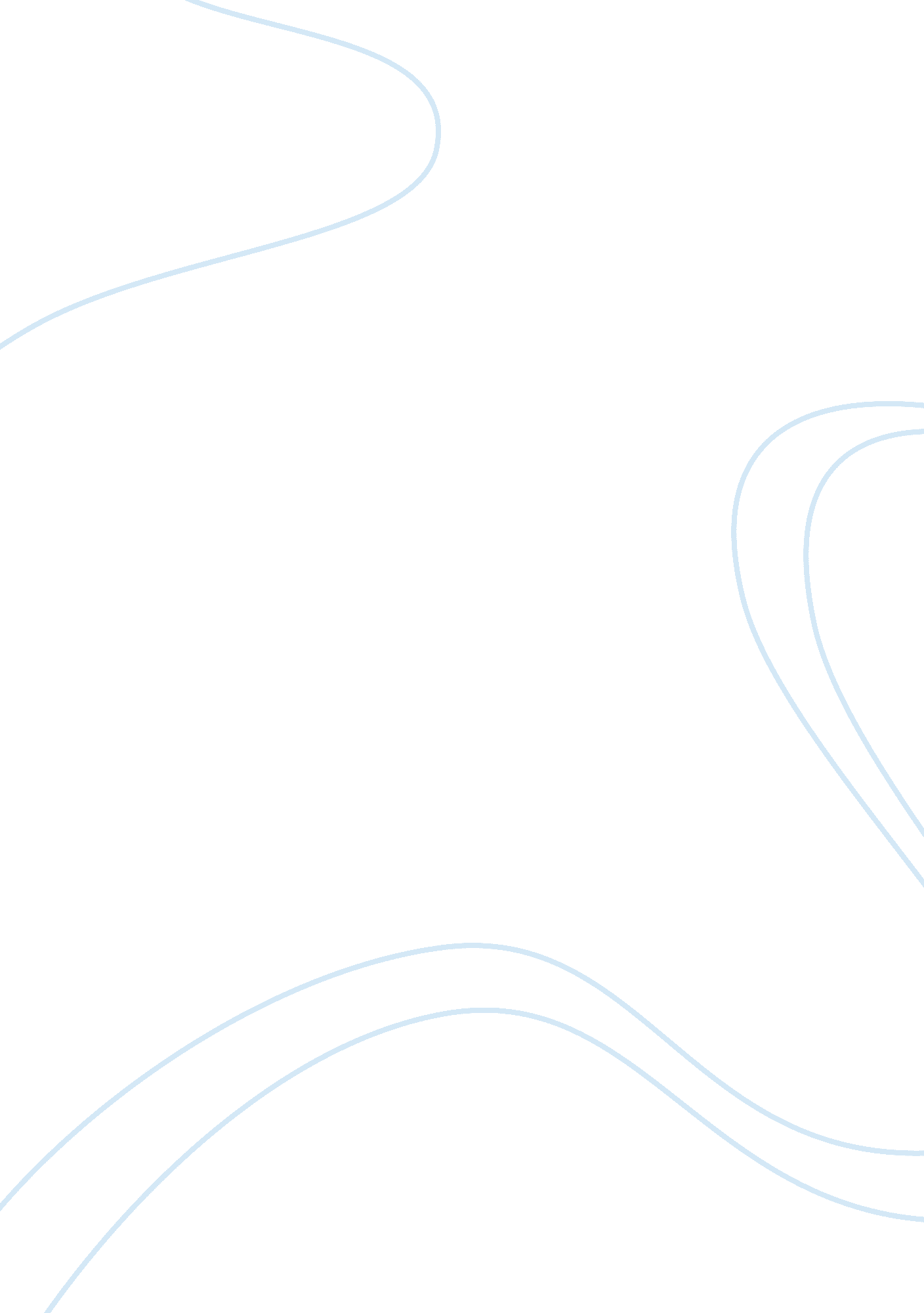 Door handles for domestic useLife, Home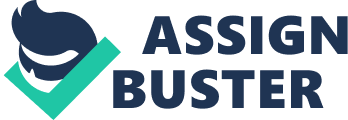 \n[toc title="Table of Contents"]\n \n \t Different types of Door Handles \n \t Quality \n \t How Do I Check Who Called Me? \n \t Sliding Doors for Simple Access \n \n[/toc]\n \n Door handles are still a significant part the doorway furniture. Its appearances, location, ease of purpose and its availability are an important consideration. Door handles typically use a mechanical system using a twist axle called the spindle that has a horizontal section fitted via the door groove. The knobs or handles are subsequently fitted on both sides of the doorway secured to the spindle to allow closing and opening. Various knobs have additional complexity and performance. Different types of Door Handles The entry door handles are usually used for your doorways furniture those results in the exterior of the home. The knobs include a locking mechanism for safety. The privacy knob guards will generally not have a cylinder Locking method. The safety features aren’t important since the chief purpose of the door furniture would be to allow privacy instead of safety. Closet door hinges on the other hand don’t have a locking method. They’re used on hallway ways and for cupboards door furniture. The springs are used for pulling and pulling the doorway. Dummy handles are utilized more for aesthetic attractiveness as opposed to performance. Such handles are put on electrical doors, ball catch doors or twist doors. Quality The Standard of the knobs is equally significant since handles are utilized regularly. There are numerous substances used to earn door handles. Stainless steel is just one additional most durable material for door furniture knobs. You will find both lace stainless and stainless steel knobs. There are various grading of this stainless steel and you’re able to find a normal grade for your family usage. Chrome and brass can also be durable substances for door handles. Other knobs like glass are delicate and might be unsuitable for outside doors. Even though they’re quite lovely and elegant, they can simple be dirtied and will look bad if not washed and shined. Wood knobs are also offered. They might not be as lasting as the steel grips but they’re substantially more economical. Aside from the substance used in creating the doorway furniture handles, you also need to be eager to purchase knobs from a respectable company to be ensured of quality and durability. How Do I Check Who Called Me? Have you ever been in a situation where you’re at work or Sleeping and all a sudden some arbitrary number calls you? You don’t have any idea who it is and you’re thinking about how the world did they find your number. With the internet, we’re now able to get countless Peoples phone numbers by simply performing one fast and effortless search. This search takes you to just know the phone number that is it. Just enter the phone number, wait for it to cease hunting, and watch your precise matches. The reason Why You Need to find out and check that called you is mainly because of safety problems. If a person can get your phone, it’s a good possibility that they’re also able to get into your address and quite personal information. By looking up who predicted, it is possible to either have a bit of relief knowing that the man who called is somebody who you know, or else you need to take action because you don’t know who it is. To be able to be certain that your security is secure, you must be eager to take action. The very first thing that you will need to do is look up that has only called you by going via a reverse phone lookup database. As soon as you’ve found out who’s called you, then you have to take yourself off the list of people that may get your information. This is extremely straightforward to perform. For a very low cost, you can take yourself from each the databases on the internet so those annoying calls eventually cease. Sliding Doors for Simple Access Sometimes you do not require a conventional door. You do not have Room for you to swing out. You might not even have the ideal size frame for one door. There are a whole lot of areas at a home at which you want nothing more than to have a doorway, but it simply does not appear to be a sensible idea. But, there are different options that could look as trendy and be perfectly functional for your requirements. Sliding doors have been around for quite a while and have become the favorite choice when it comes to areas such as cabinets or smaller places that need doors but do not have the suitable space for normal swinging doors. Doors that slip can slide behind every other or they could slide in the wall based upon what you will need for your home or the way your home is constructed. Doors that truly slip into wall frame openings are occasionally known as bi-pass doorways or pocket doors. It may come as a surprise to hear that many doors may be crafted as sliding doors. It follows that even in the event that you find a doorway you prefer and it isn’t a sliding door, you can ask for the design be made to a sliding door from producer. Doors have the capability to slip out of the paths that are installed to the framework. Little rolling hardware bits are set up to the doorway and then dangled into the monitor. From that point, doors will slip back and forth because you want them to. You are able to set up handles on the doors or merely have a top notch carved in it to work as a grip for slipping back and forth. The majority of folks will favor a dummy knob or handle. It is possible to customize your sliding door in almost any fashion you want. You pick the wood you need, from walnut, in addition to the hardware. Frequently both doors are going to be able to slip so it is possible to get each side of the cupboard or room place. If you only need a choice that opens into a space and you want a sliding door, then you’ll have it constructed so that just one side slides open. Many sliding doors for interior usage do not consist of glass in precisely the exact same manner that many interior doors do not. This is particularly true for places like cabinets where glass isn’t vital. However, you may decide on the manner of the general doorway, in addition to the amount and form of almost any panels. Just tell the producer what you’re searching for. 